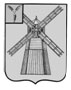 АДМИНИСТРАЦИЯ ПИТЕРСКОГО МУНИЦИПАЛЬНОГО РАЙОНА САРАТОВСКОЙ ОБЛАСТИП О С Т А Н О В Л Е Н И Еот 01 июня 2022 года №199с. ПитеркаОб особенностях осуществления в 2022 году внутреннего муниципального финансового контроля в отношении главных распорядителей (распорядителей) бюджетных средств, получателей бюджетных средств в Питерском муниципальном районе Саратовской областиВ соответствии с пунктом 3 статьи 269.2 Бюджетного кодекса Российской Федерации, Федеральным законом от 06 октября 2003 года №131-ФЗ «Об общих принципах организации местного самоуправления в Российской Федерации», частью 8 статьи 99 Федерального закона от 05 апреля 2013 года №44-ФЗ «О контрактной системе в сфере закупок товаров, работ, услуг для обеспечения государственных и муниципальных нужд», Постановлением Правительства Российской Федерации №665 от 14 апреля 2022 года, руководствуясь Уставом Питерского муниципального района, Уставом Питерского муниципального образования, администрация муниципального районаПОСТАНОВЛЯЕТ:Установить, что до 01 января 2023 года финансовым управлением администрации Питерского муниципального района Саратовской области – органом местного самоуправления, уполномоченным на осуществление внутреннего муниципального финансового контроля, в рамках муниципального финансового контроля не проводится проверки главных распорядителей (распорядителей) бюджетных средств, получателей бюджетных средств, в том числе являющихся муниципальными заказчиками.При поступлении от главных распорядителей (распорядителей) бюджетных средств, получателей бюджетных средств, в том числе являющихся муниципальными заказчиками, обращений о продлении срока исполнения представлений (предписаний) финансового управления администрации Питерского муниципального района, выданных до вступления в силу настоящего постановления, финансовое управление принимает с учетом требований, предусмотренных Бюджетным кодексом Российской Федерации, решение об удовлетворении таких обращений. При этом вновь устанавливаемый срок исполнения указанных представлений (предписаний) не может приходиться на дату ранее 01 января 2023 года.Пункт 1 настоящего постановления не распространяется на проверки, проведение которых осуществляется в соответствии с поручениями Главы Питерского муниципального района Саратовской области, требованиями Прокурора прокуратуры Питерского муниципального района, Отделения Полиции №2 в составе МО МВД «Новоузенский» с.Питерка.Установить, что проверки, указанные в пункте 1 настоящего постановления, начатые до вступления в силу настоящего постановления, по решению органа муниципального финансового контроля приостанавливаются со сроком возобновления не ранее 01 января 2023 года, либо завершаются не позднее 20 рабочих дней со дня вступления в силу настоящего постановления.Настоящее постановление вступает в силу с момента его подписания и подлежит размещению на официальном сайте администрации муниципального района в информационно-телекоммуникационной сети «Интернет» по адресу: http://питерка.рф/.Контроль за исполнением настоящего постановления возложить на начальника финансового управления администрации муниципального района.Глава муниципального района                            				        А.А.Рябов